Отчет по итогам военно  патриотической работы МОБУСОШ №13 п. Глубокого за 2014-2015 учебный годНа основании программы по военно - патриотической работе был разработан план работы школы. Имеется кабинет ОБЖ. Предусмотрены тематические стенды, а также уголки боевой славы, выпускников школы, проходящих военную службу в Российской армии.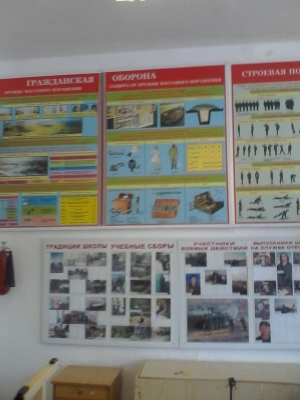 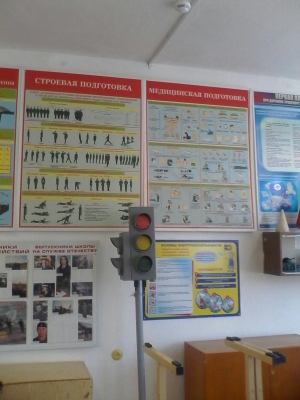 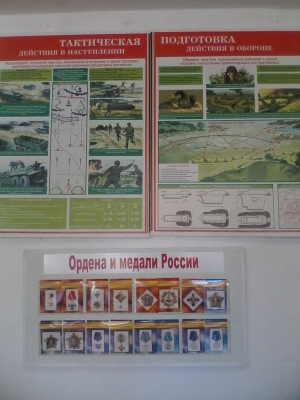 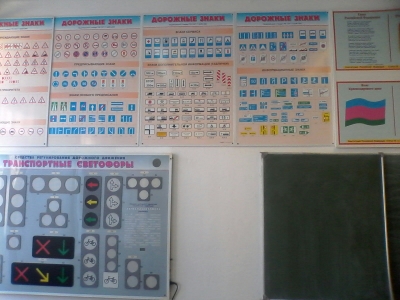 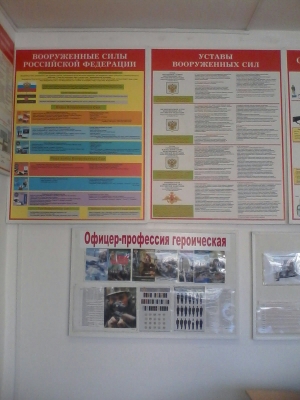 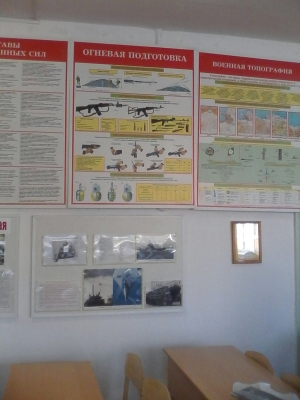 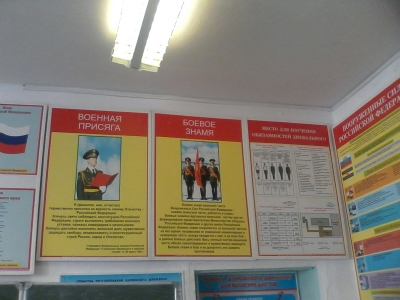 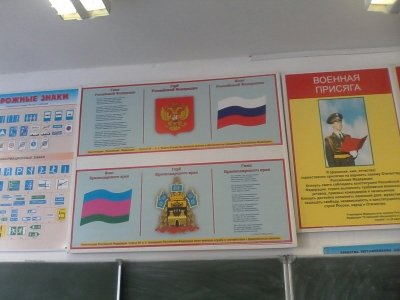 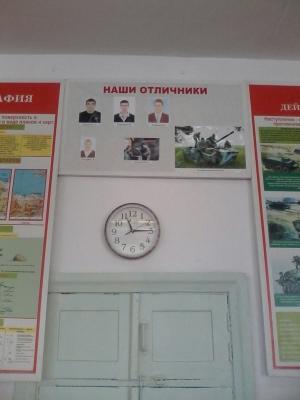 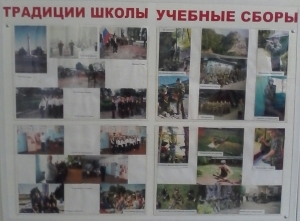 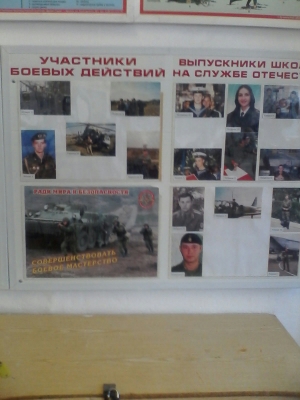 Ежегодно ученики нашей школы принимают участие в  учебных сборах.  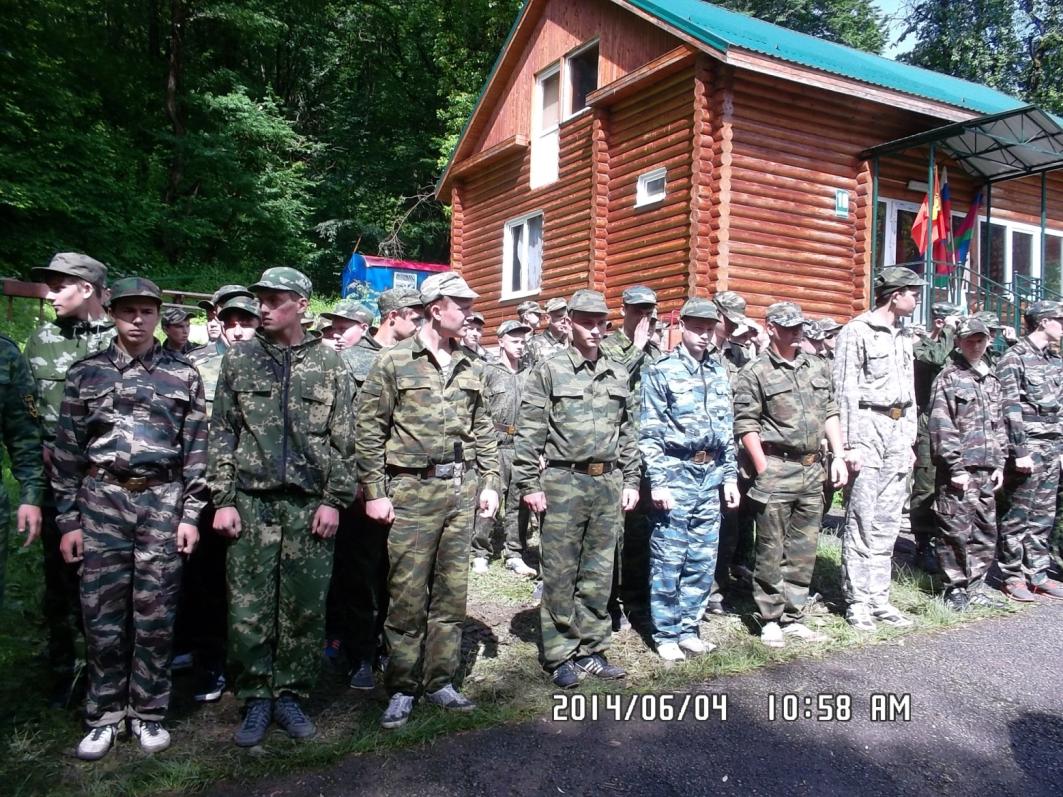 Зарница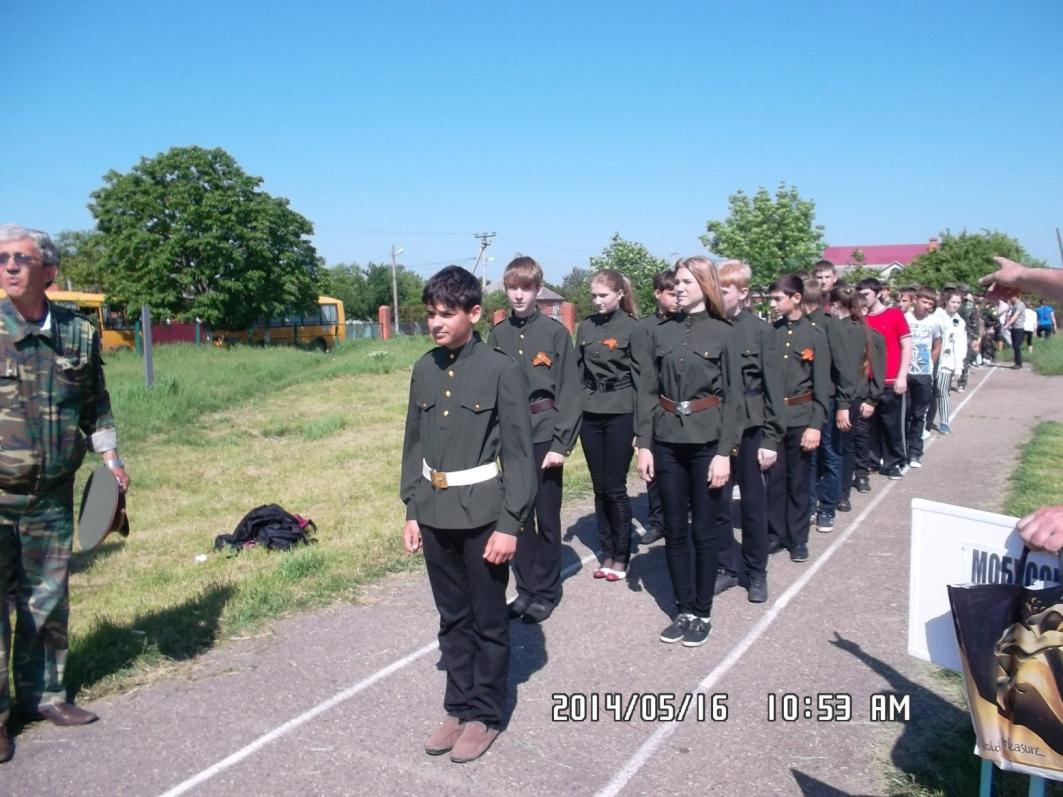 Спортивные соревнования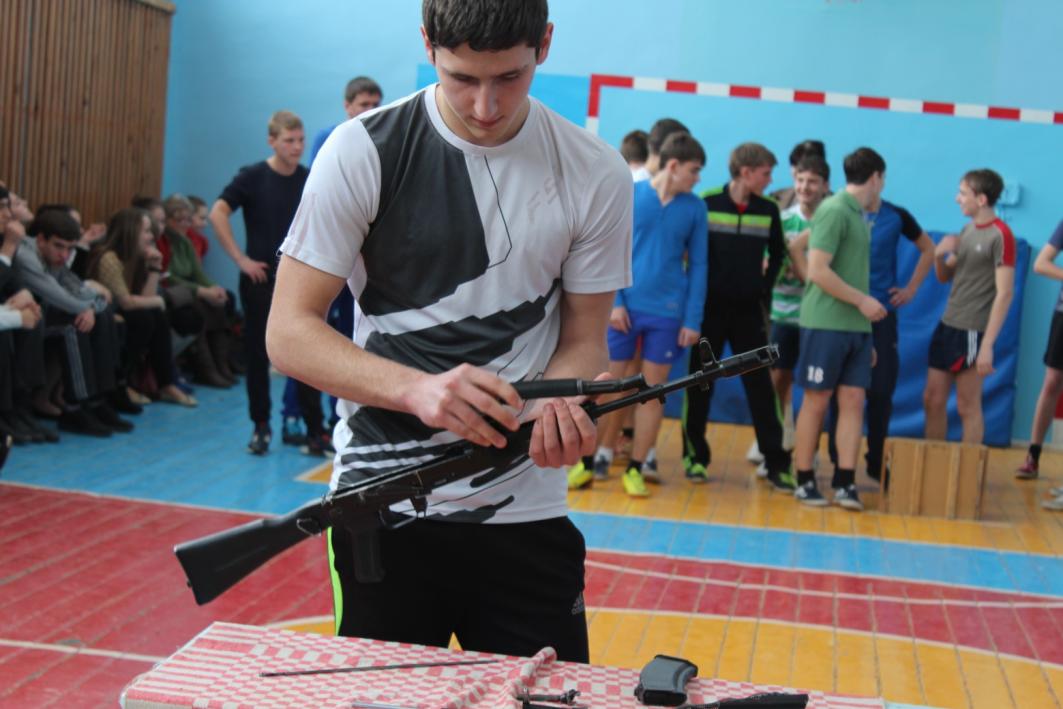 День Воина – интернационалиста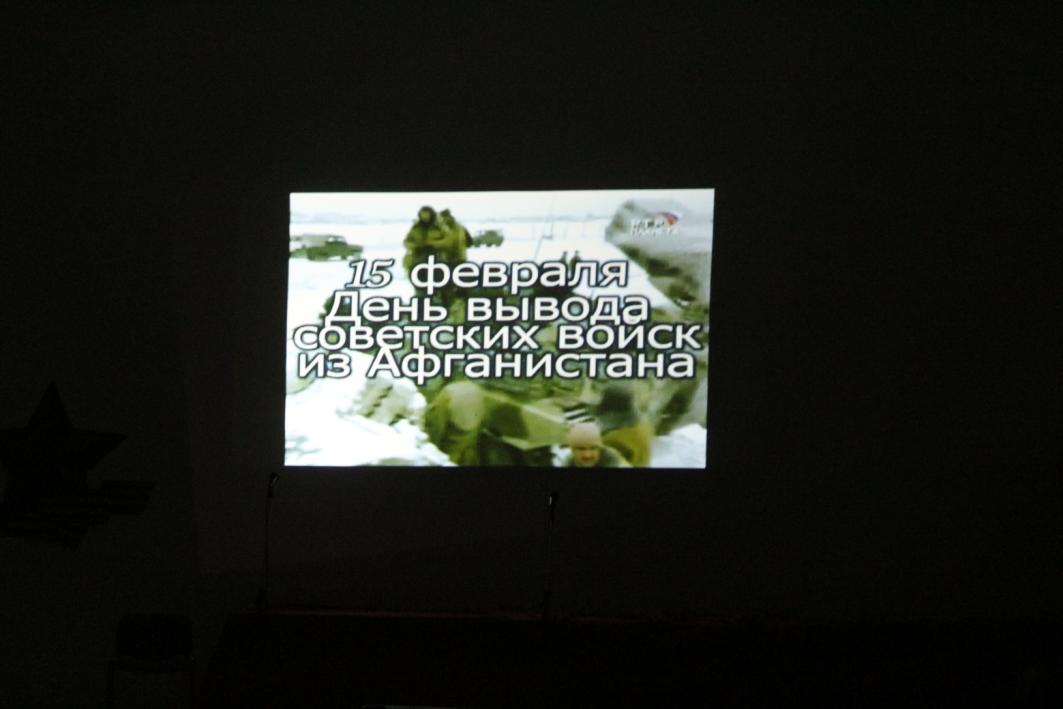 Чествование воинов  интернационалистов.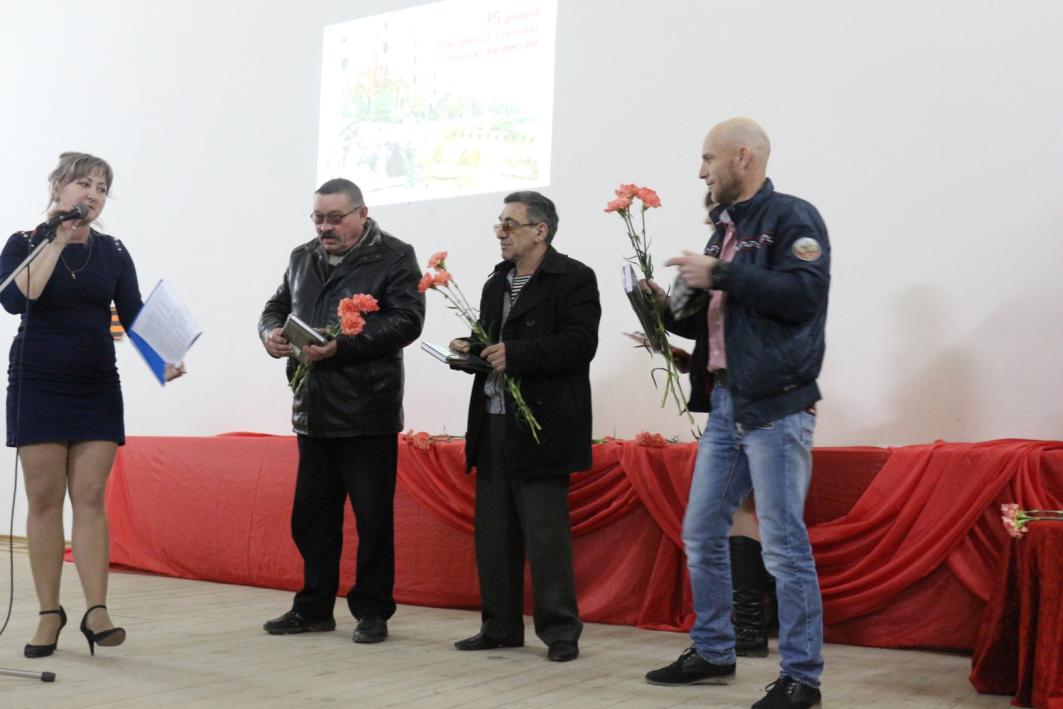 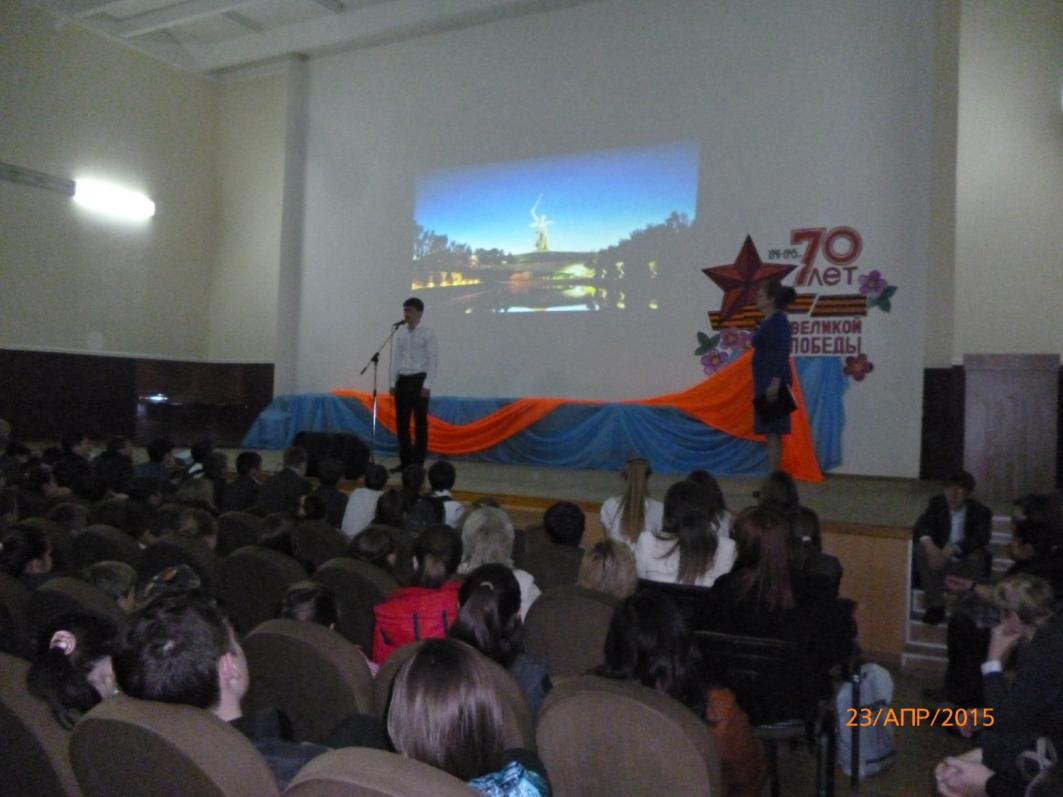 Битва за Кавказ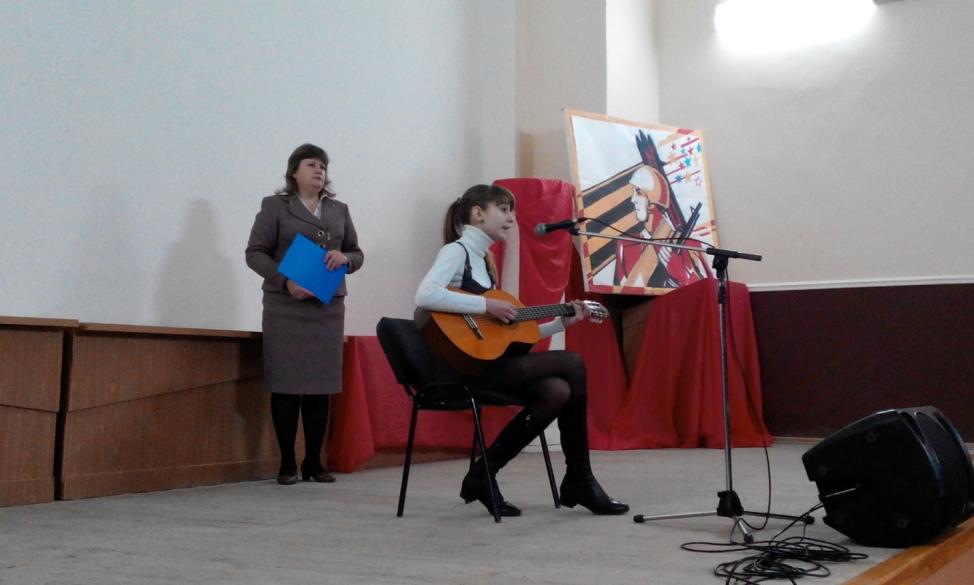 Мероприятие «Их именами названы улицы»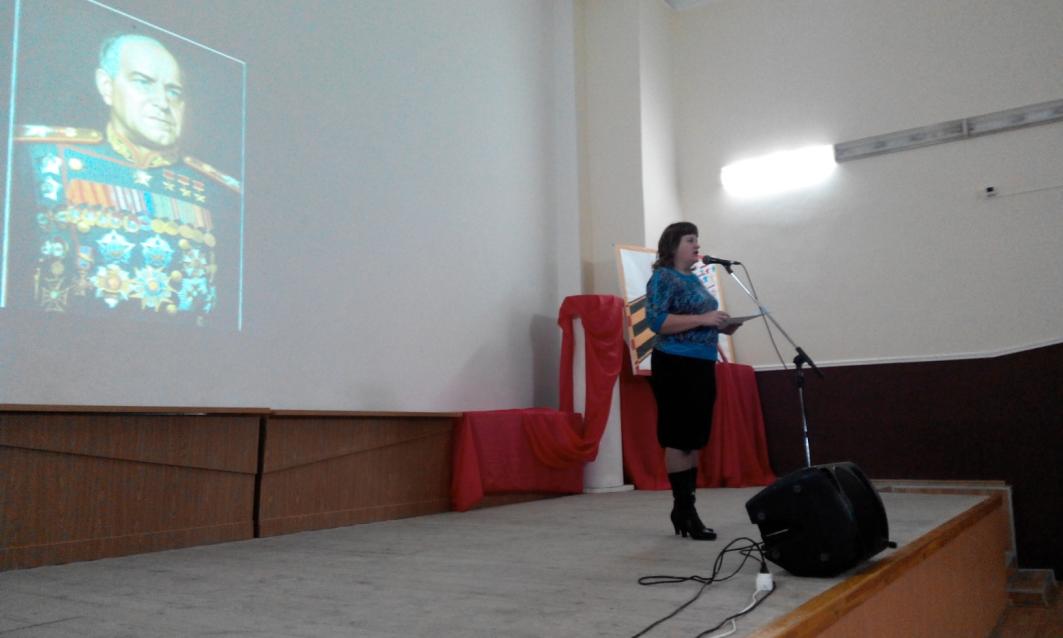 Линейка, посвященная открытию Месячника»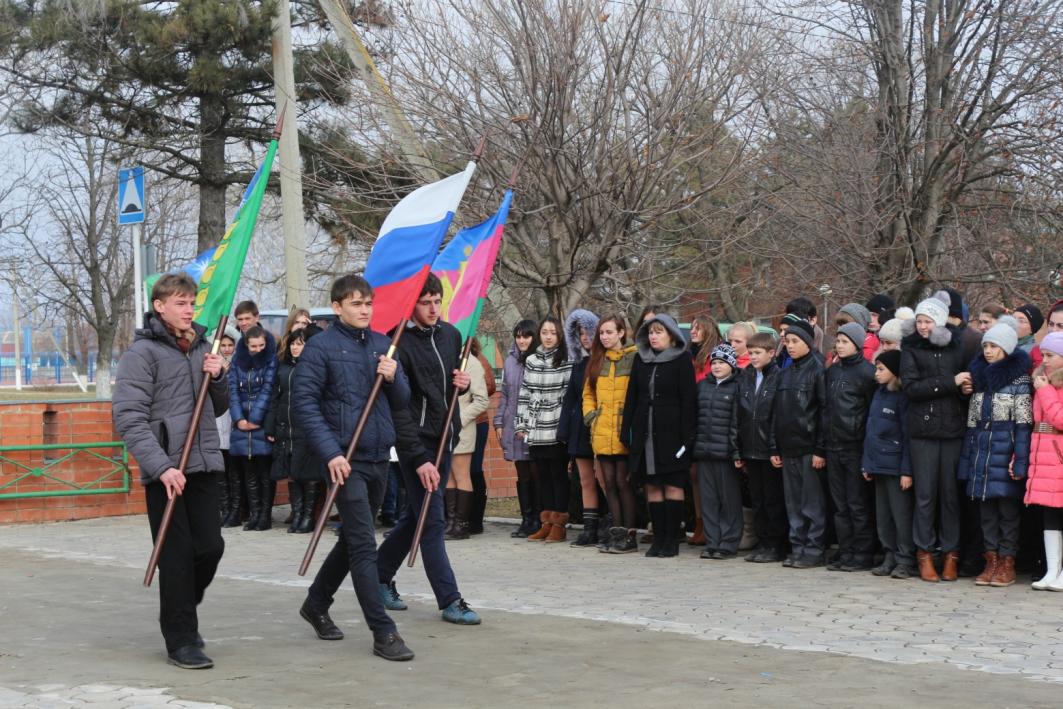 Выступление Ветерана ВОВ Гусельникова Н.Р.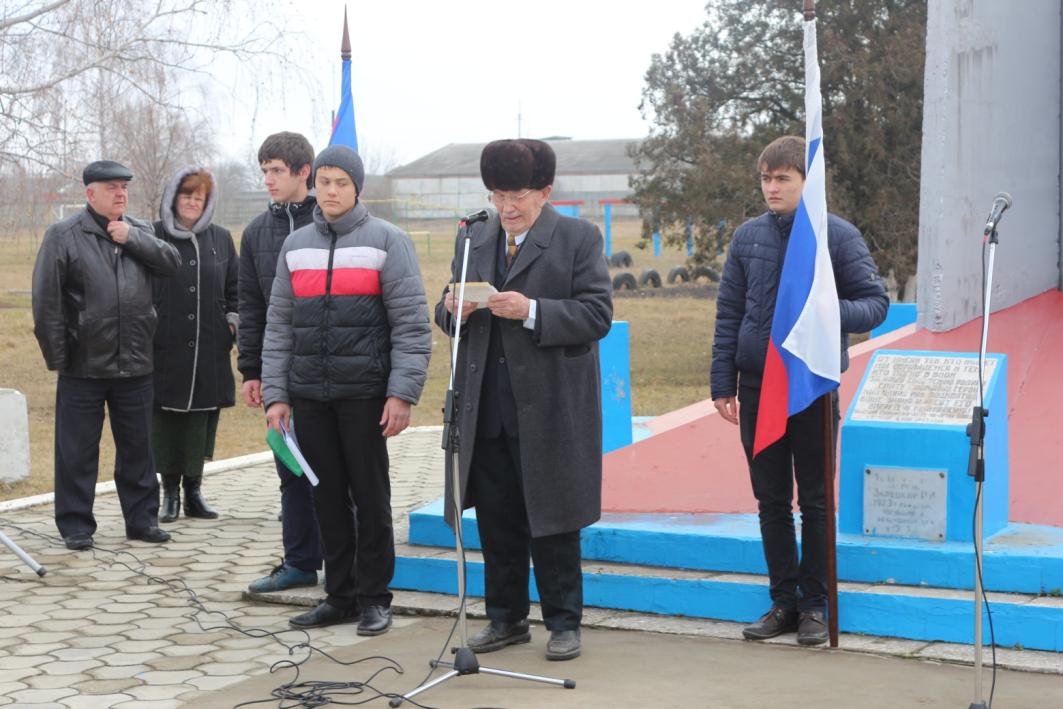 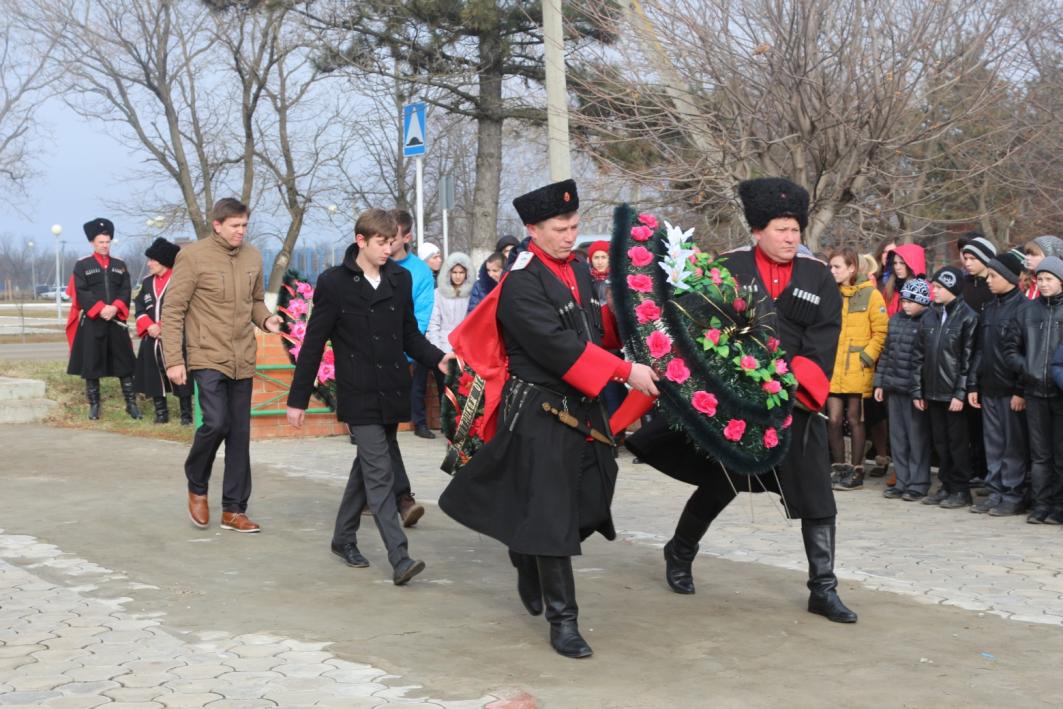 Поздравление ветерана ВОВ Гусельникова Н.Р. с праздником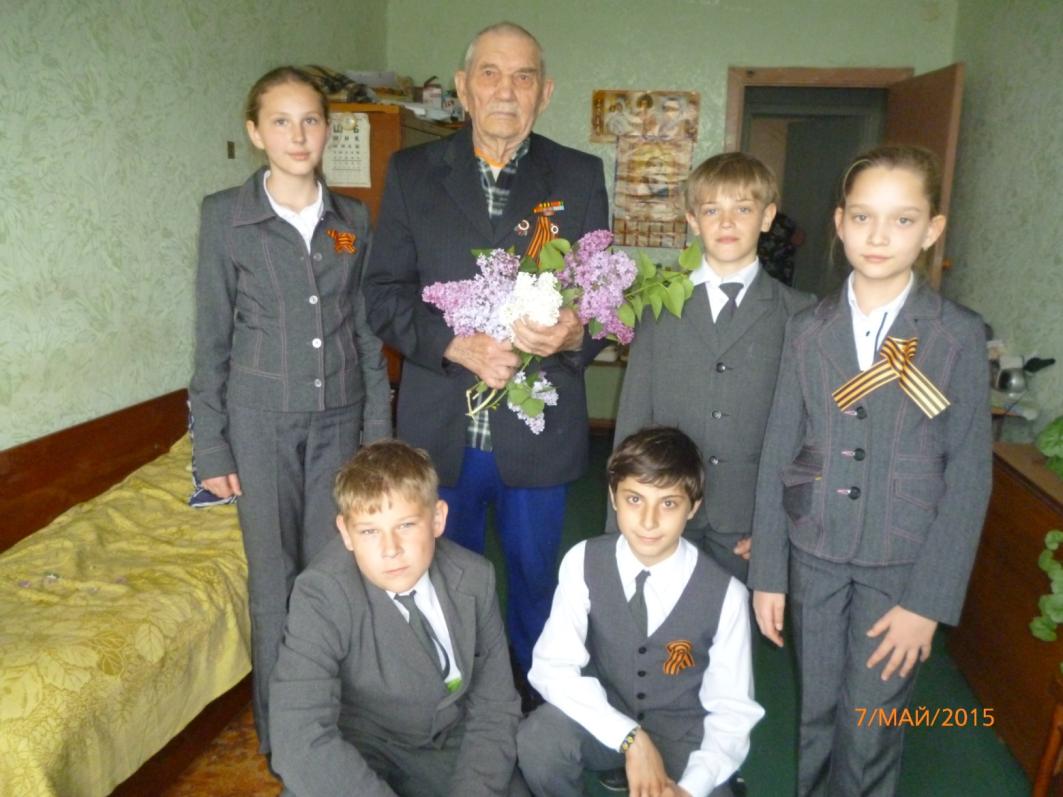 Экскурсии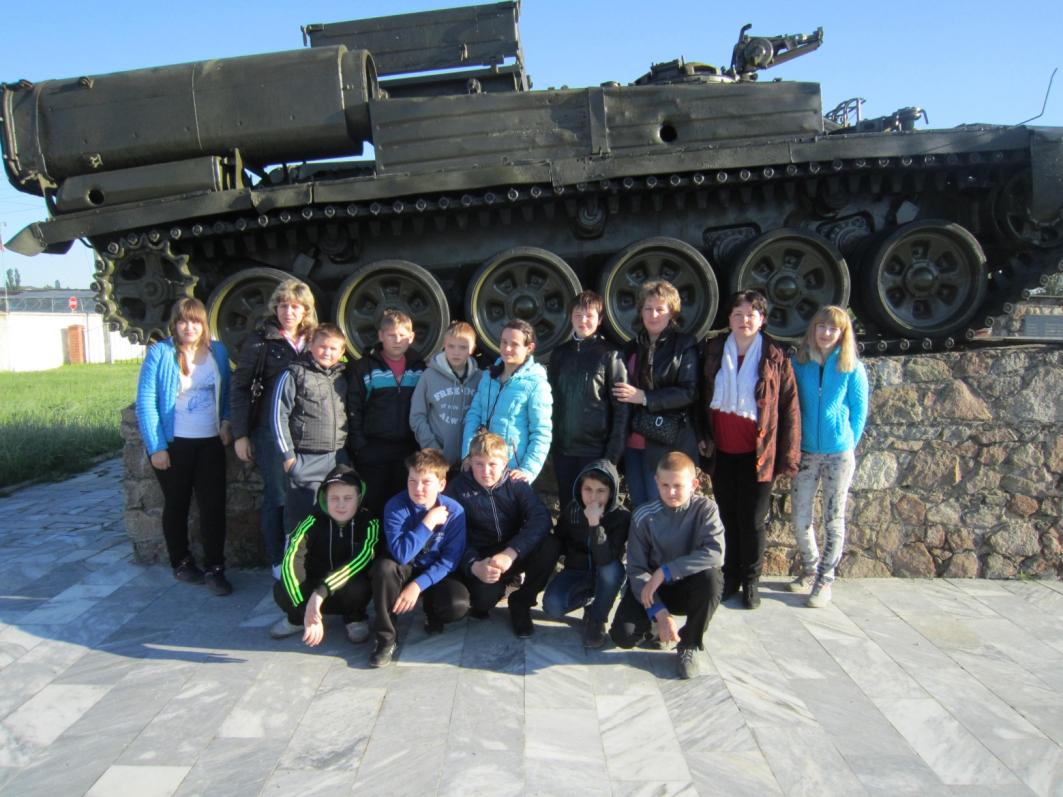 Посещение летного училища г. Армавир.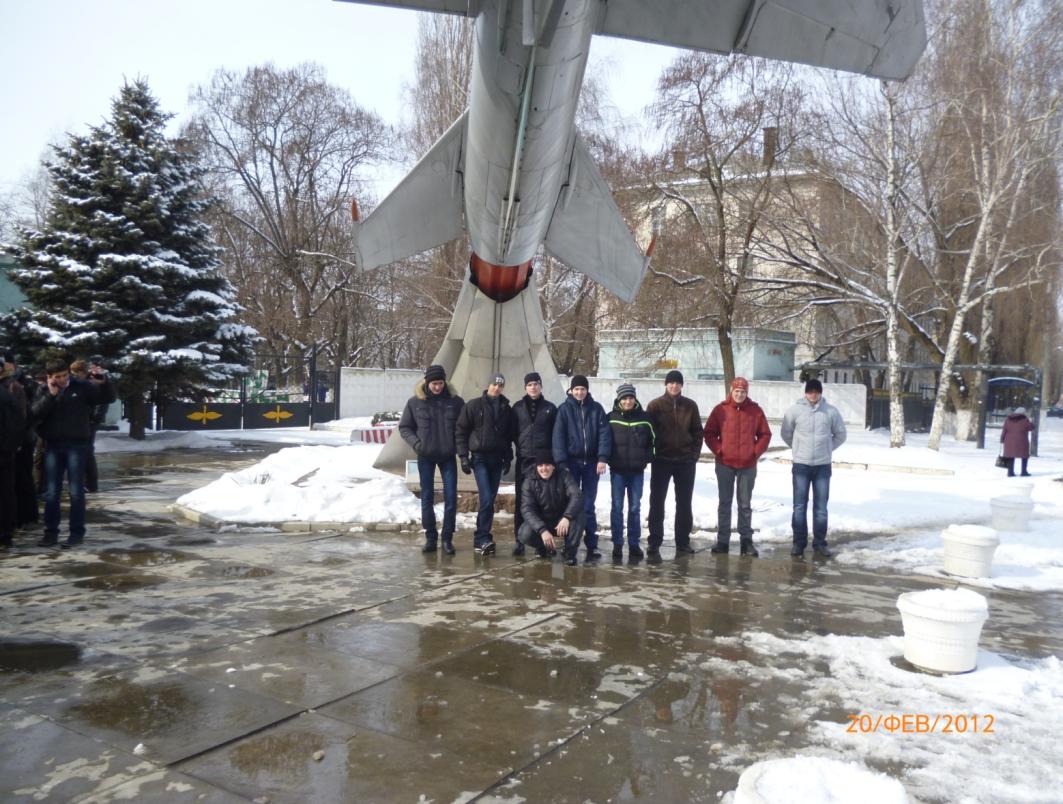 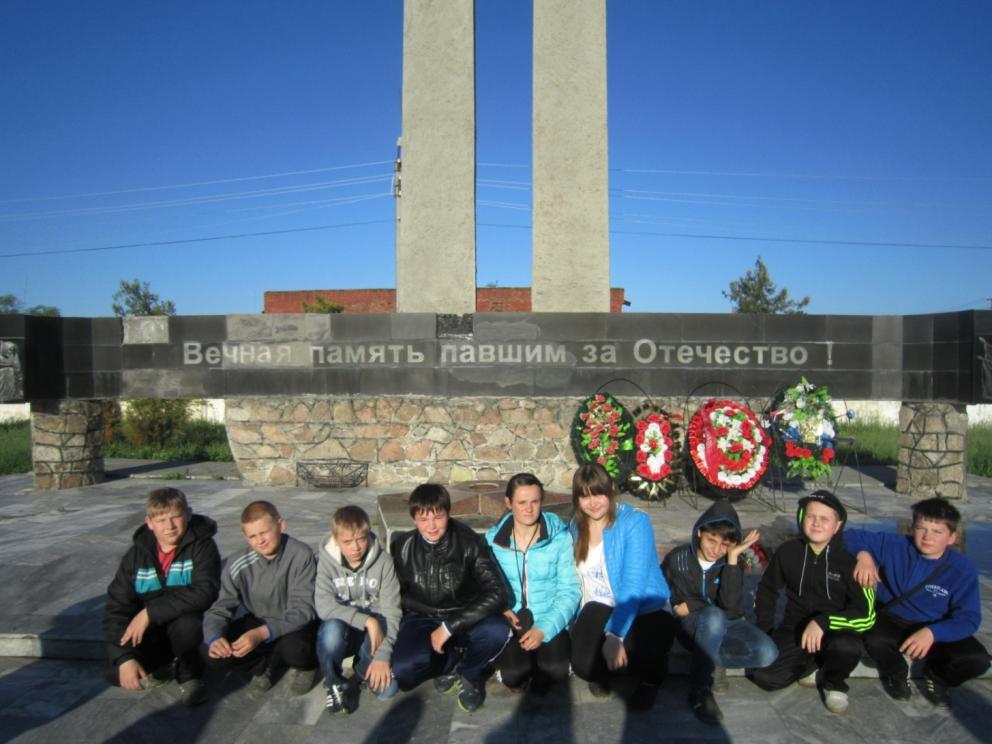 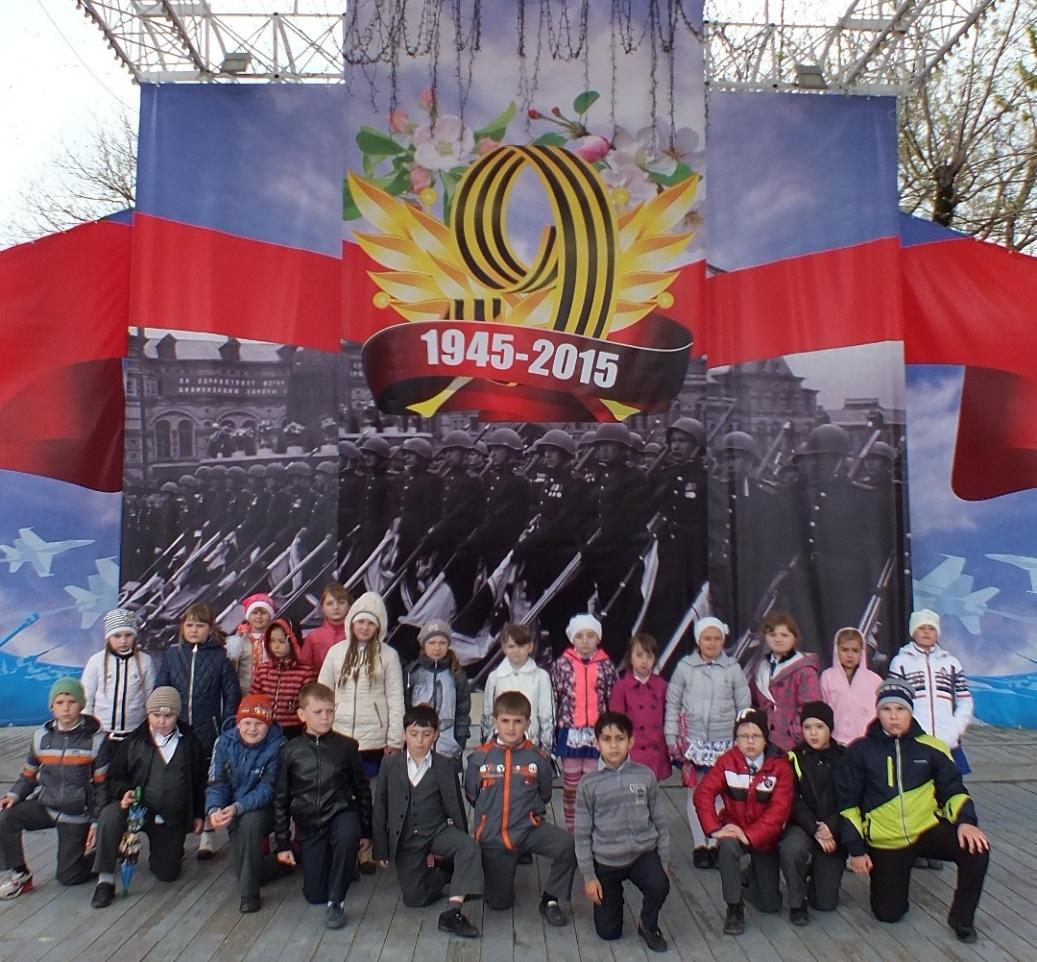 Михизеева поляна.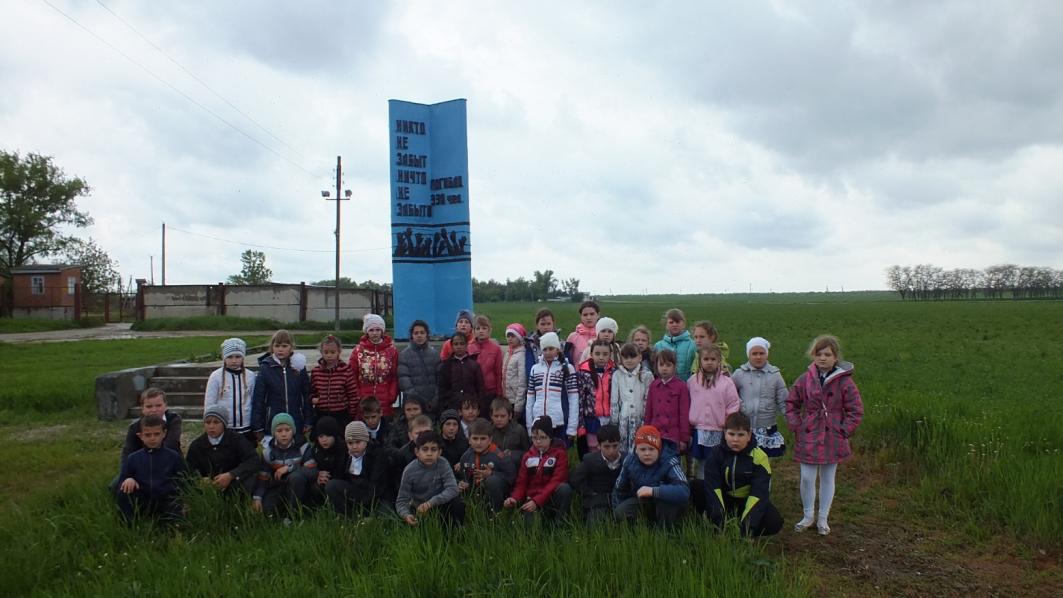 Г. Сочи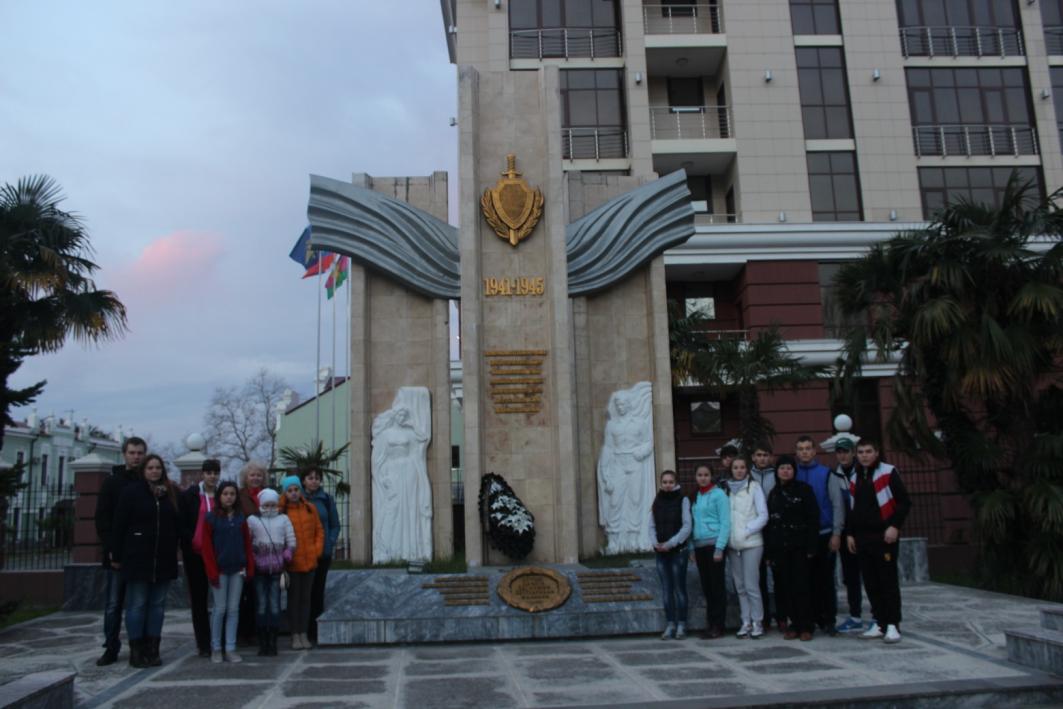 Конкурс «Пою мое Отечество»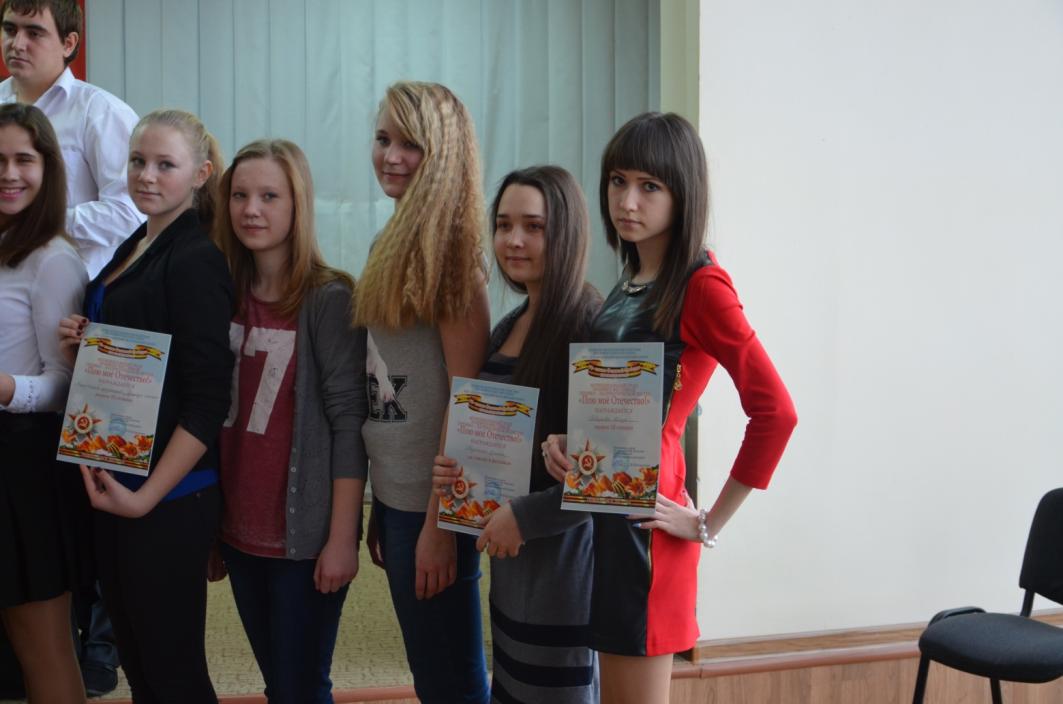 Акция «Георгиевская лента»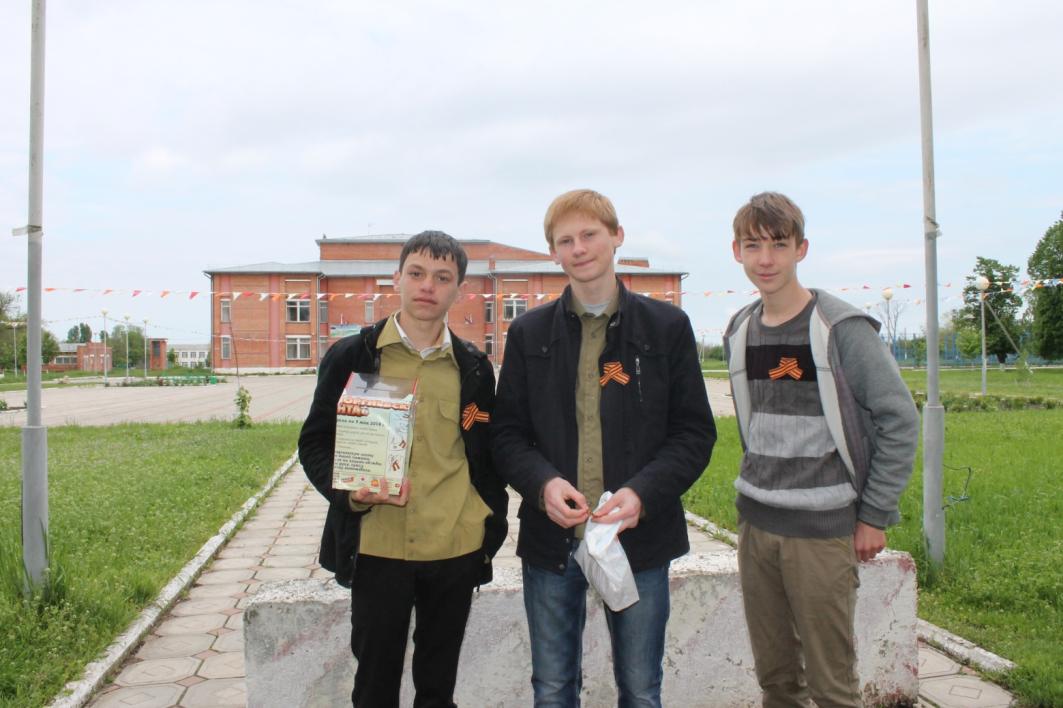 Тематическая книжная выставка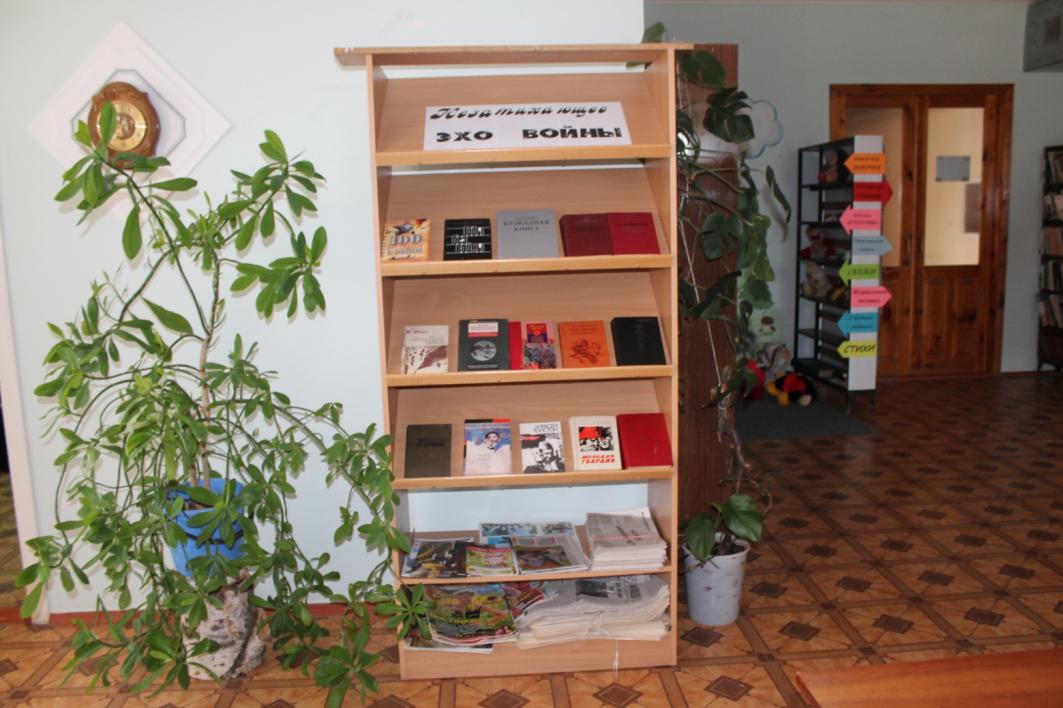 Мероприятие «Писатели о войне»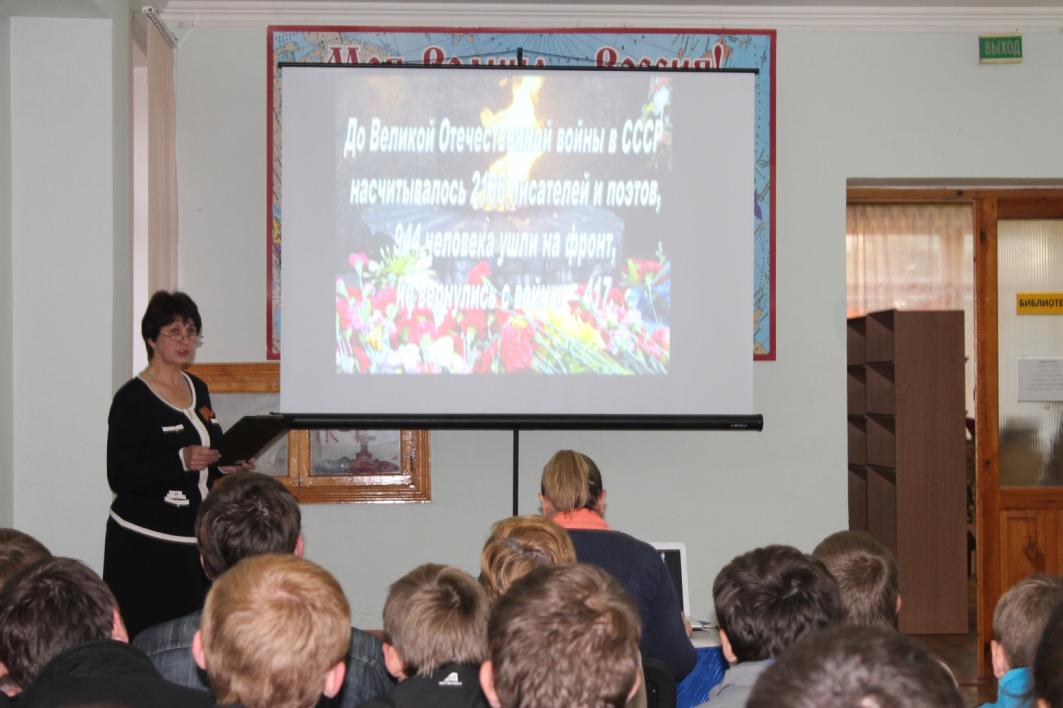 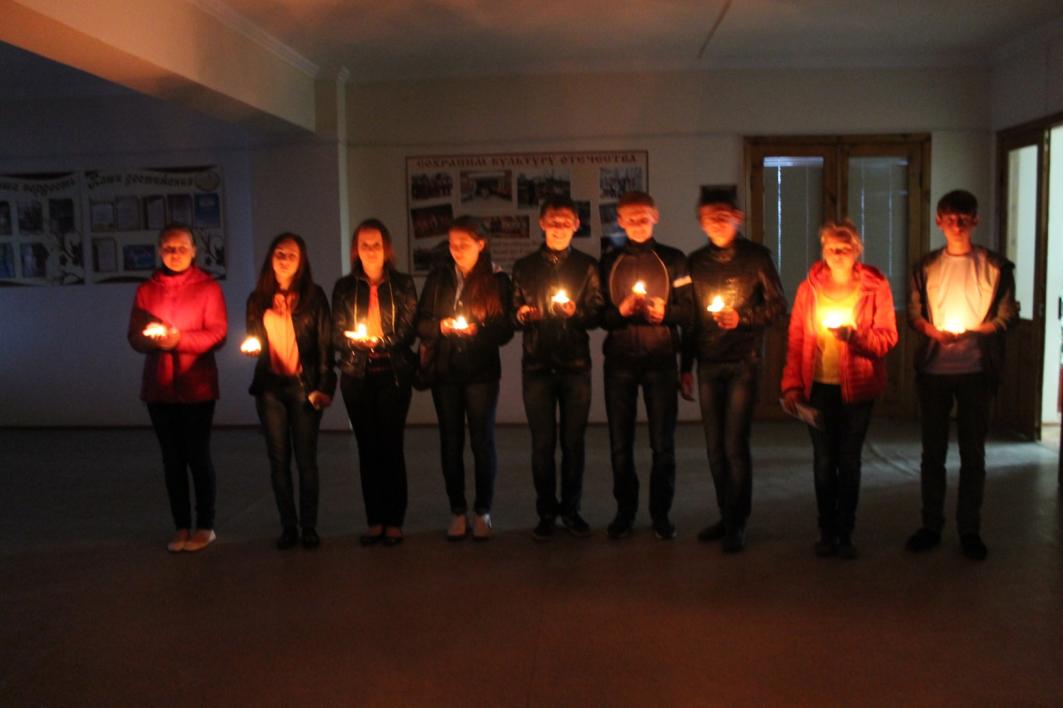 Поздравление тружеников тыла с Днем Победы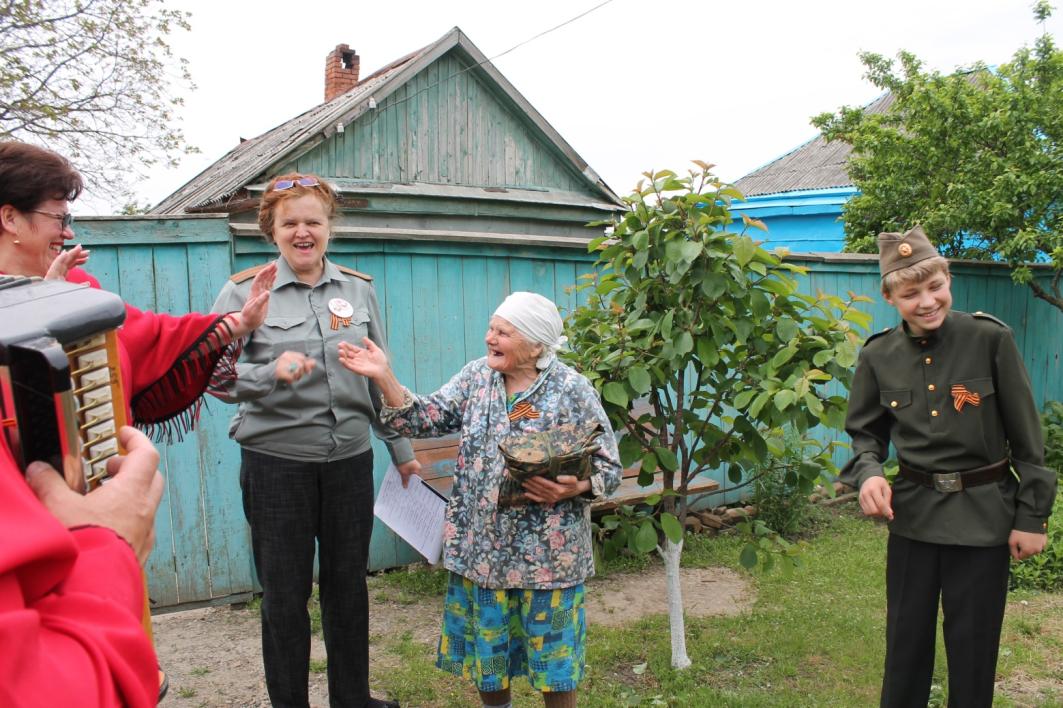 Классный час  «Помним, гордимся!»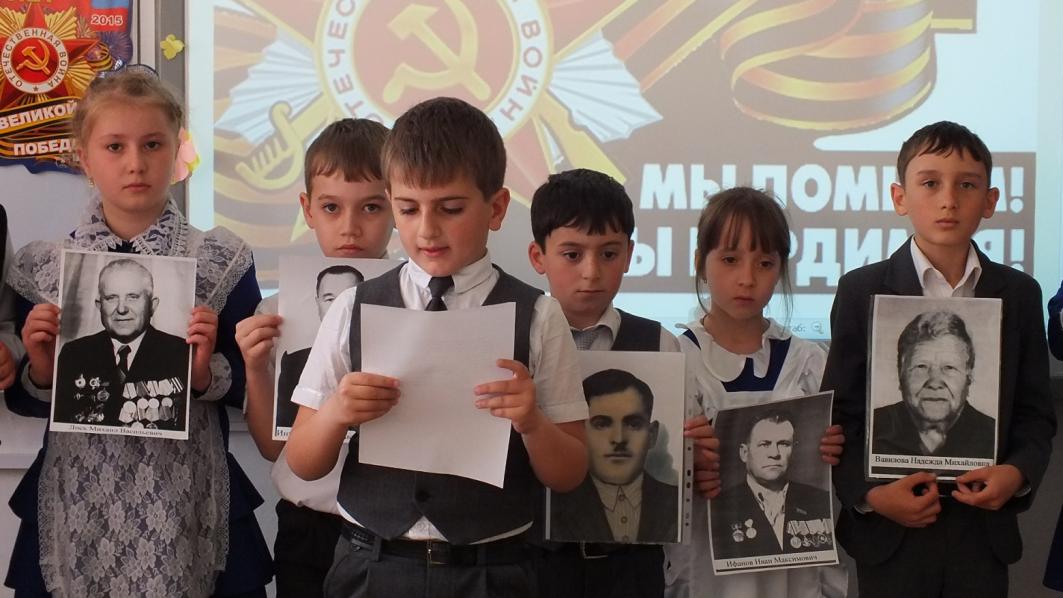 Приглашение ветерана ВОВ на классный час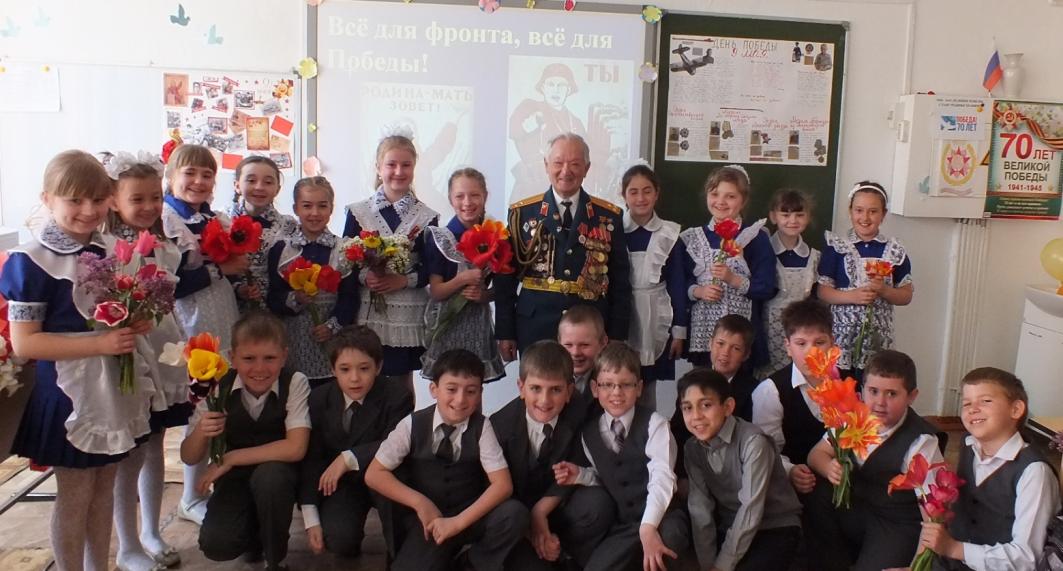 Оформление школы к празднованию Дня Победы.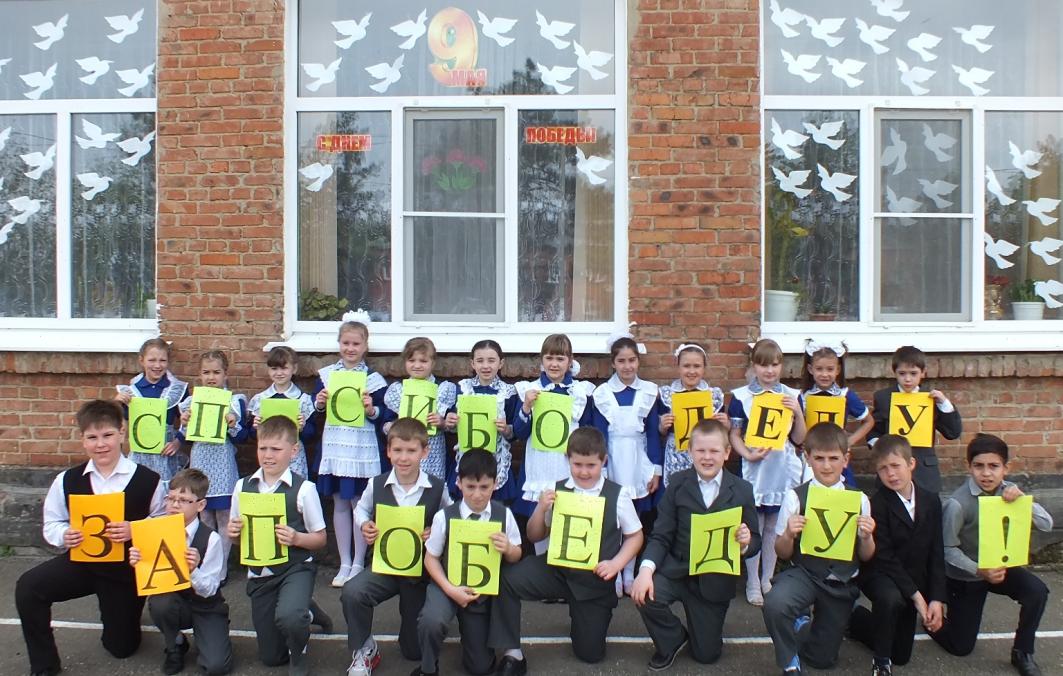 Конкурс «Строя и песни»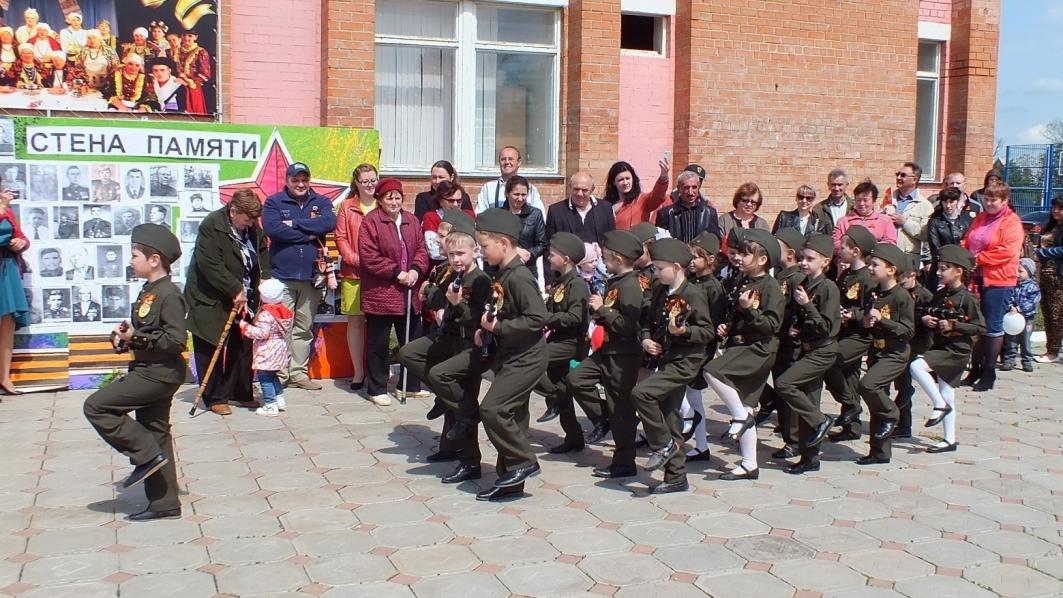 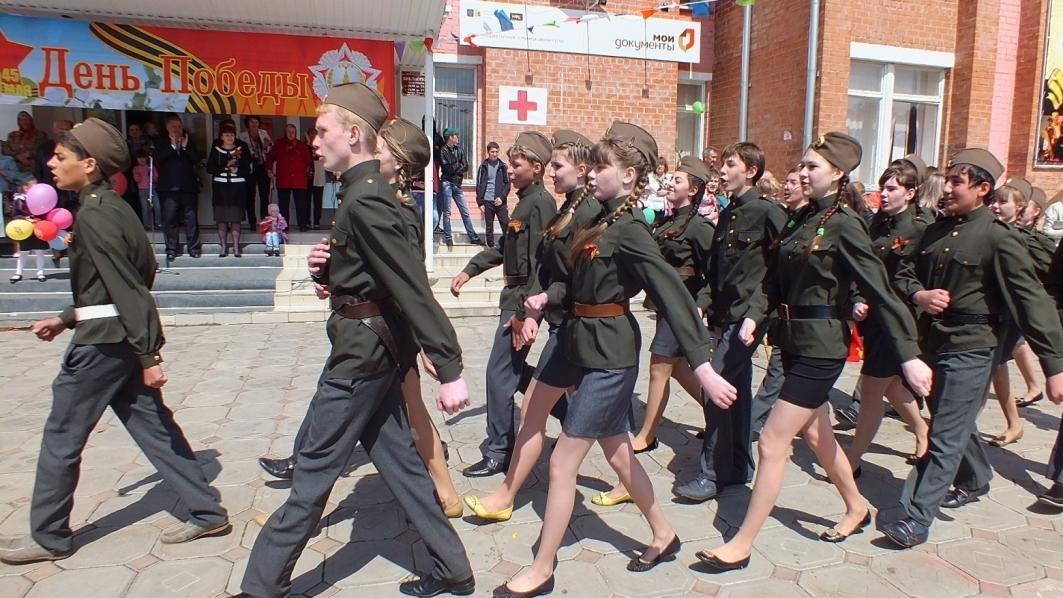 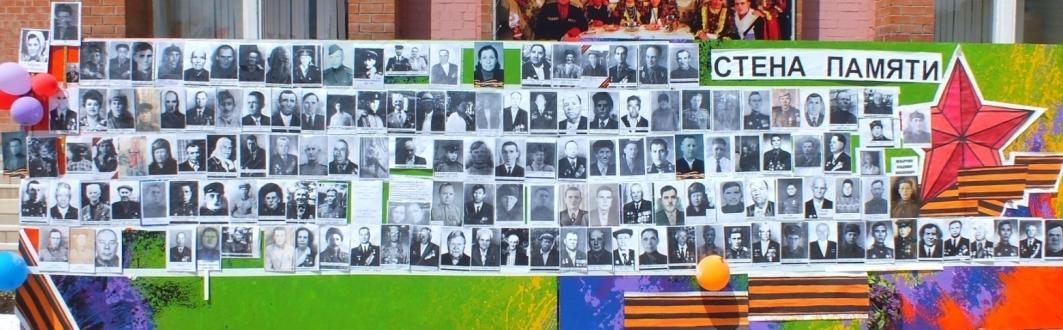 Мероприятия, посвященные празднованию 9 мая.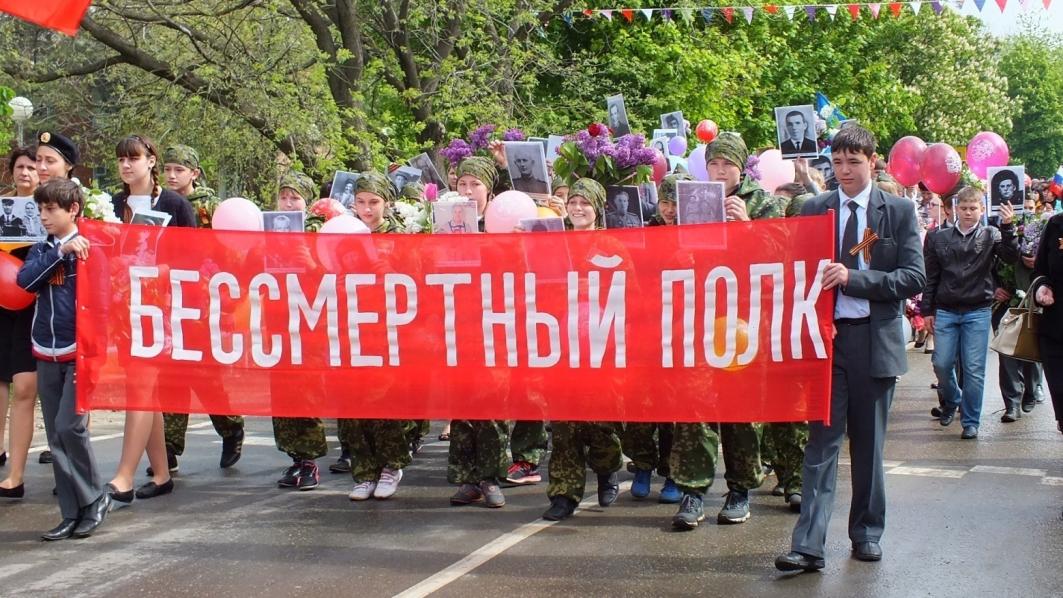 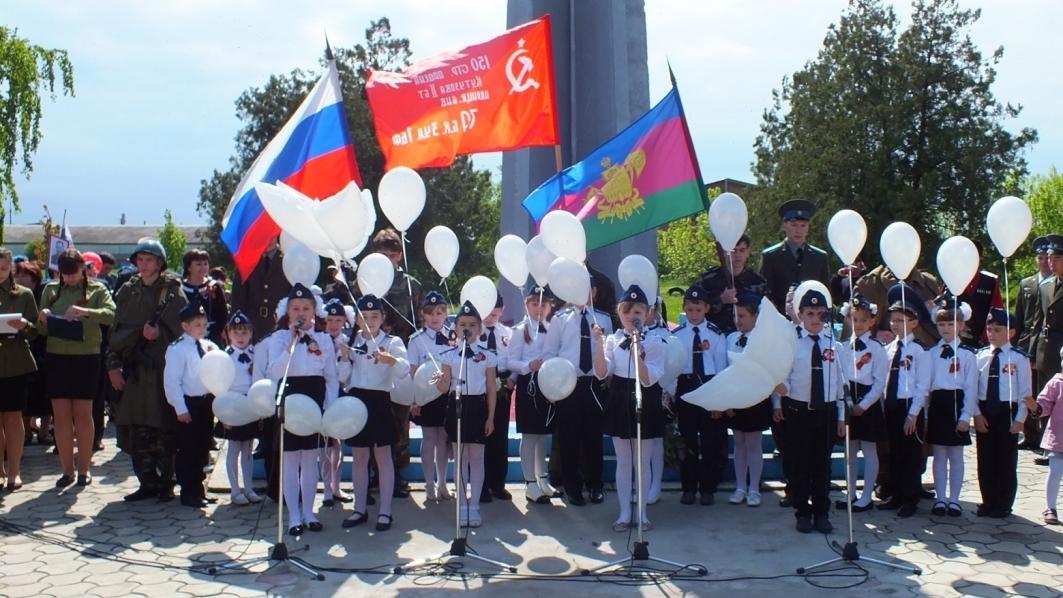 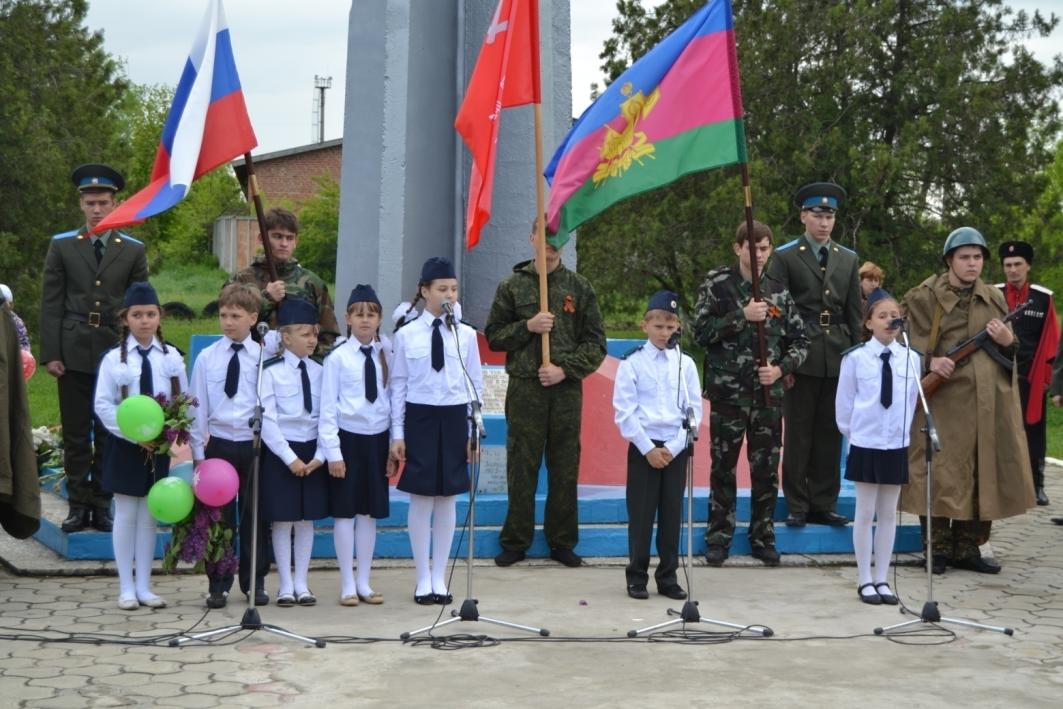 Фестиваль Дружбы народов.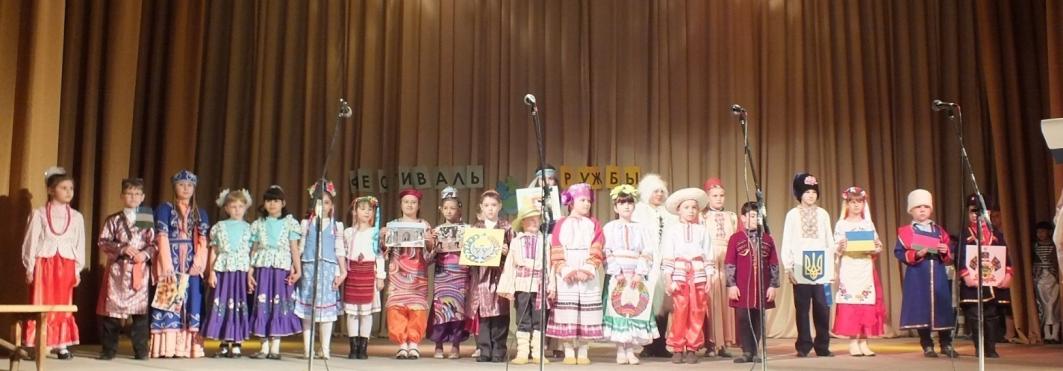 Наводим порядок у Обелиска Славы  (акция «Спасибо деду за Победу»).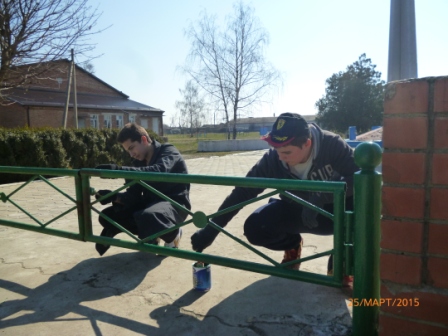 «Победа деда – моя Победа» Посадка деревьев вокруг Обелиска Славы.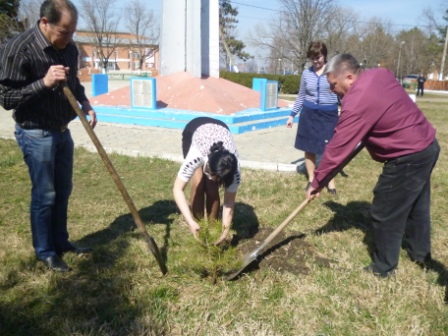 Победители конкурса по стрельбе «Золотая пуля»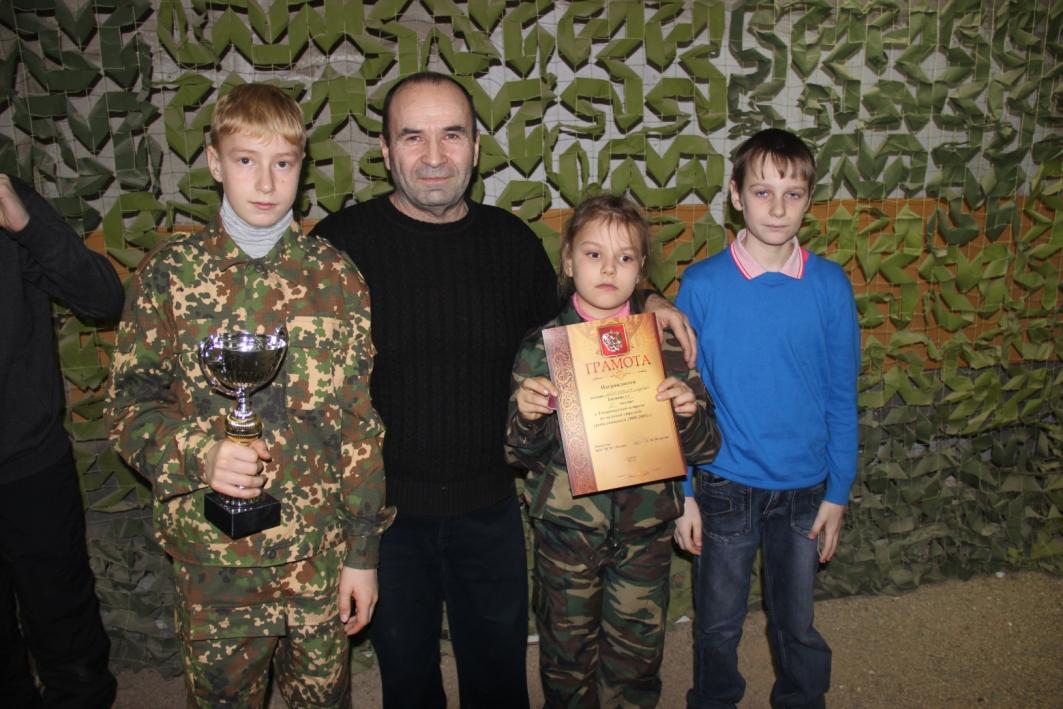 